Гараж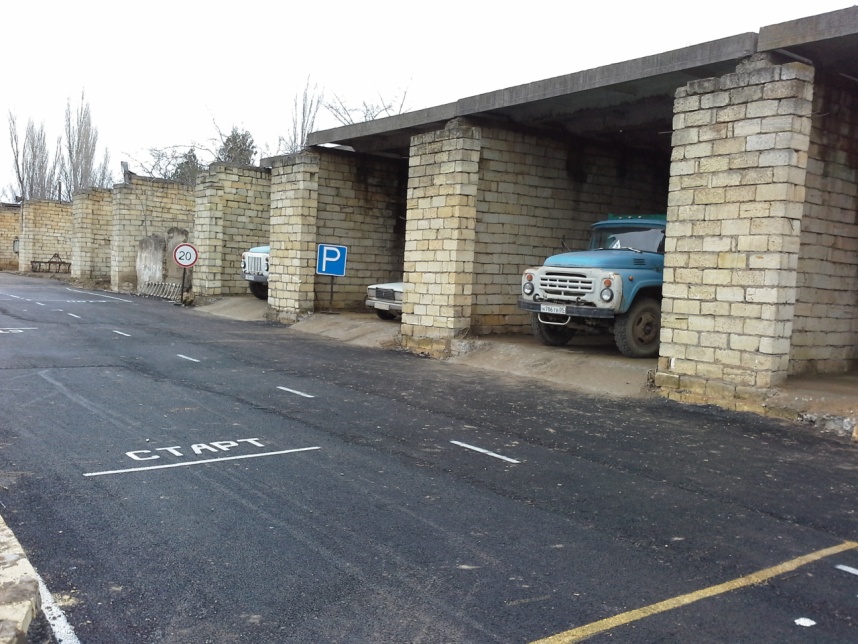 Транспорт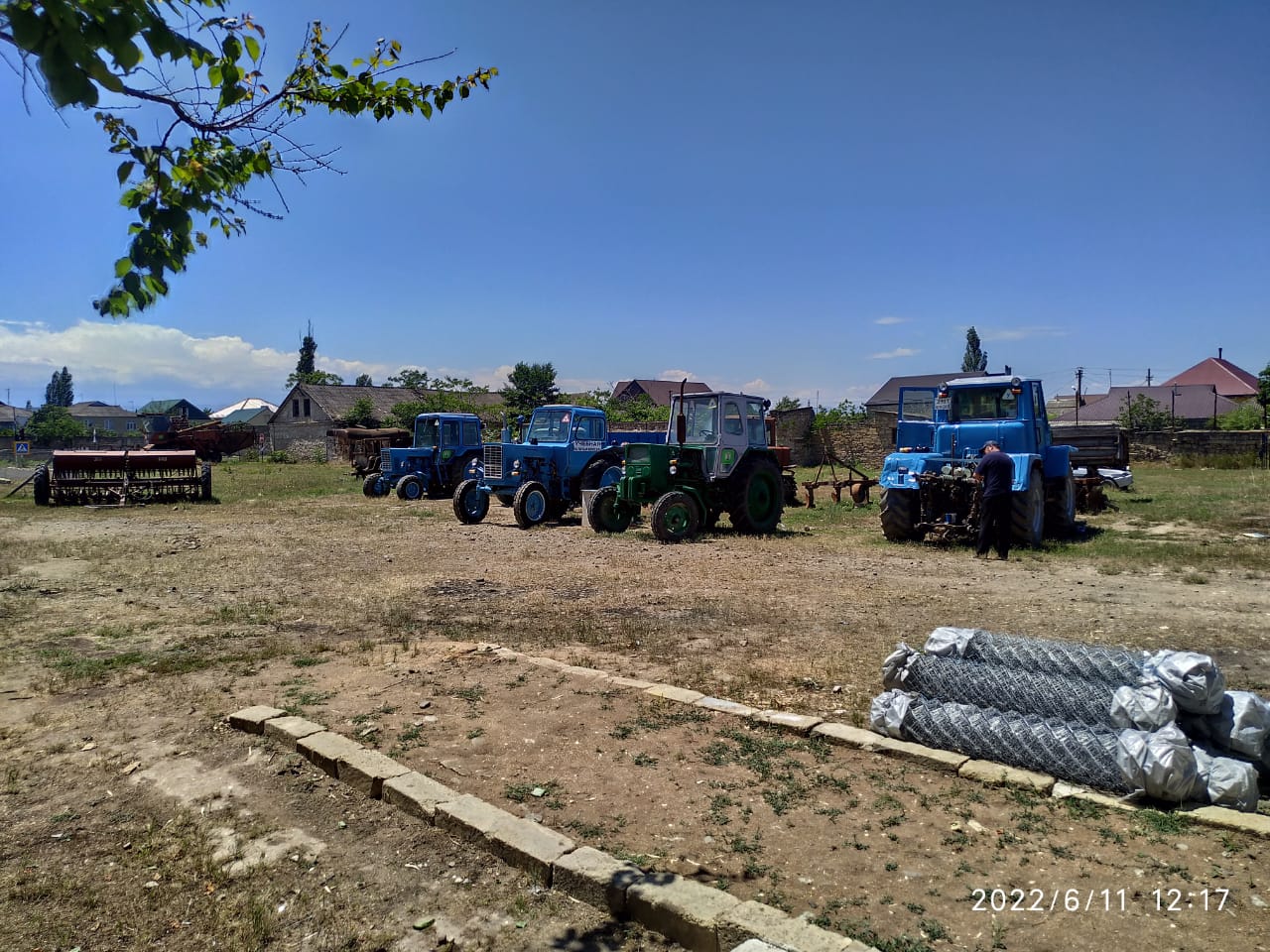 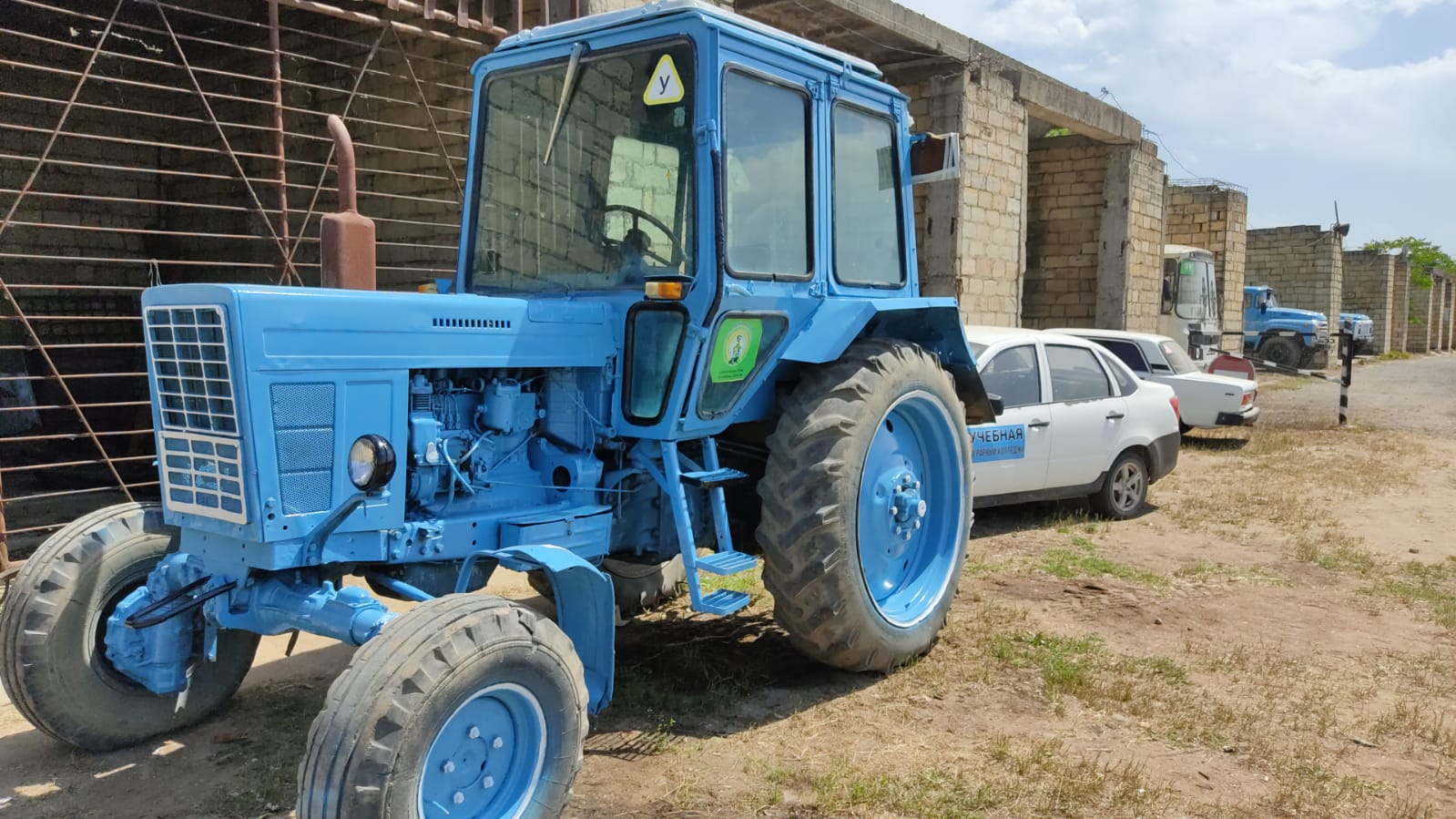 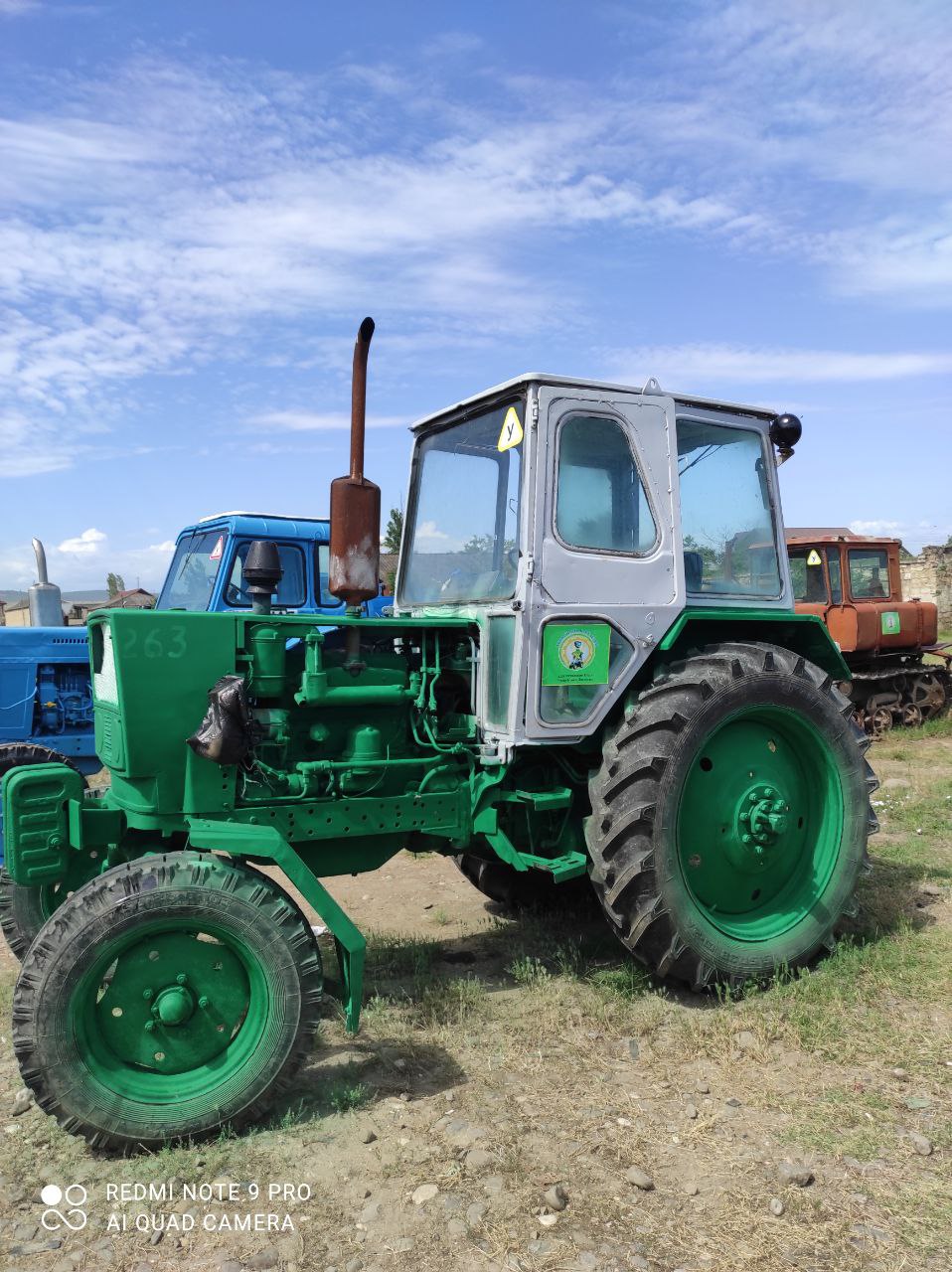 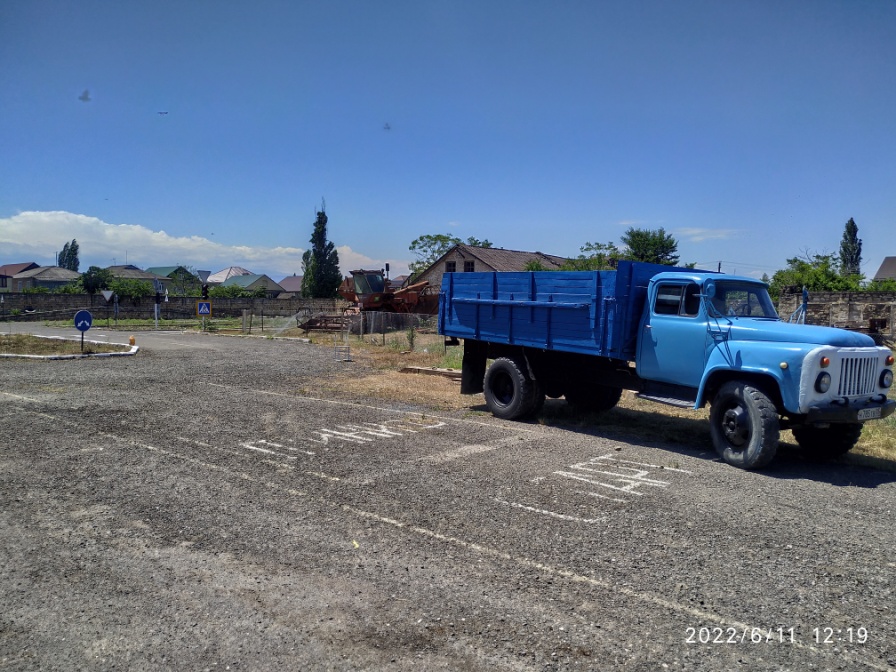 